ПРИКАЗЫВАЮ:Внести изменения в приказ управления финансов муниципального района «Печора» от 08.08.2016 № 84-п «Об утверждении порядка приостановления (сокращения) предоставления межбюджетных трансфертов из бюджета муниципального образования муниципального района «Печора» бюджетам муниципальных образований городских и сельских поселений в случае несоблюдения органами местного самоуправления поселения условий их предоставления»:	1.1 Приложение 2 к приказу изложить в новой редакции согласно приложению к настоящему приказу.2. Приказ вступает в силу со дня подписания и подлежит размещению на официальном сайте управления финансов муниципального района «Печора».Начальник управления финансов МР «Печора»                                                                            Е.Г. КузьминаПриложениек приказу управления финансовмуниципального района «Печора»от «02» мая 2017 г. № 60-п«Приложение 2к приказу управления финансовмуниципального района «Печора»от «08» августа 2016 г. № 84-пПЕРЕЧЕНЬ ОСНОВАНИЙ, ПО КОТОРЫМ УПРАВЛЕНИЕ ФИНАНСОВ МР «ПЕЧОРА» ВПРАВЕ ПРИНЯТЬ РЕШЕНИЕ О ПРИОСТАНОВЛЕНИИ (СОКРАЩЕНИИ) ПРЕДОСТАВЛЕНИЯ МЕЖБЮДЖЕТНЫХ ТРАНСФЕРТОВ ИЗ БЮДЖЕТА МУНИЦИПАЛЬНОГО РАЙОНА «ПЕЧОРА» БЮДЖЕТУ ПОСЕЛЕНИЯ В ЦЕЛЯХ ОБЕСПЕЧЕНИЯ ПОДПИСАНИЯ И ВЫПОЛНЕНИЯ УСЛОВИЙ СОГЛАШЕНИЯ МЕЖДУ УПРАВЛЕНИЕМ ФИНАНСОВ МР «ПЕЧОРА» И ОРГАНАМИ МЕСТНОГО САМОУПРАВЛЕНИЯ МУНИЦИПАЛЬНЫХ ОБРАЗОВАНИЙ ПОСЕЛЕНИЙ О МЕРАХ ПО ПОВЫШЕНИЮ ЭФФЕКТИВНОСТИ ИСПОЛЬЗОВАНИЯ БЮДЖЕТНЫХ СРЕДСТВ И УВЕЛИЧЕНИЮ ПОСТУПЛЕНИЙ НАЛОГОВЫХ И НЕНАЛОГОВЫХ ДОХОДОВ________________________________________».«02» мая 2017 г.г. Печора, Республика Коми«02» мая 2017 г.г. Печора, Республика Коми                              № 60-п                              № 60-пО внесении изменений в приказ управления финансов муниципального района «Печора» от 08.08.2016 № 84-пВ соответствии с пунктом 8 статьи 136 Бюджетного кодекса Российской Федерации и статьей 12 Положения о бюджетном процессе в муниципальном образовании муниципального района «Печора»О внесении изменений в приказ управления финансов муниципального района «Печора» от 08.08.2016 № 84-пВ соответствии с пунктом 8 статьи 136 Бюджетного кодекса Российской Федерации и статьей 12 Положения о бюджетном процессе в муниципальном образовании муниципального района «Печора»О внесении изменений в приказ управления финансов муниципального района «Печора» от 08.08.2016 № 84-пВ соответствии с пунктом 8 статьи 136 Бюджетного кодекса Российской Федерации и статьей 12 Положения о бюджетном процессе в муниципальном образовании муниципального района «Печора»Выявленное нарушениеМера воздействияИсточник информации для принятия решенияНепредставление в срок до 1 марта  года текущего года в управление финансов МР «Печора» подписанного руководителем администрации поселения Соглашения между управлением финансов МР «Печора» и органами местного самоуправления муниципальных образований поселений о мерах по повышению эффективности использования бюджетных средств и увеличению поступлений налоговых и неналоговых доходов местного бюджета на текущий финансовый год (далее по тексту - Соглашение)/Представление Соглашения, не соответствующего требованиям правовых актов управления финансов МР «Печора»Приостановление предоставления дотации на поддержку мер по обеспечению сбалансированности местного бюджета из бюджета муниципального района «Печора» до подписания Соглашения, соответствующего требованиям правовых актов управления финансов МР «Печора»Отсутствие во входящей корреспонденции управления финансов МР «Печора» соответствующего документа/служебной записки бюджетного отдела и отдела доходов и муниципального долга управления финансов МР «Печора» о несоответствии документов требованиям правовых актов управления финансов МР «Печора»Увеличение численности муниципальных служащих и иных работников органов местного самоуправления, указанных в таблице 2 отчета о выполнении условий соглашенияСокращение предоставления дотации на поддержку мер по обеспечению сбалансированности местного бюджета из бюджета муниципального района «Печора» на размер прироста (в процентах) численности муниципальных служащих и иных работников органов местного самоуправления в отчетном финансовом году к году, предшествующему отчетномуОтчет о выполнении условий СоглашенияПревышение по итогам исполнения за отчетный финансовый год норматива формирования расходов на оплату труда депутатов, выборных должностных лиц местного самоуправления, осуществляющих свои полномочия на постоянной основе, и муниципальных служащих, замещающих должности муниципальной службы в городских округах (муниципальных районах) в Республике Коми, установленные постановлением Правительства Республики КомиСокращение предоставления дотации на поддержку мер по обеспечению сбалансированности местного бюджета из бюджета муниципального района «Печора» на сумму превышенияОтчет о выполнении условий СоглашенияИсполнение расходных обязательств, не связанных с решением вопросов, отнесенных Конституцией Российской Федерации, федеральными законами, законами Республики Коми к полномочиям соответствующих органов местного самоуправленияСокращение предоставления дотации на поддержку мер по обеспечению сбалансированности местного бюджета из бюджета муниципального района «Печора» на сумму исполненных по итогам отчетного года обязательств, не относящихся к вопросам местного значения поселенияОтчет о выполнении условий СоглашенияПревышение утвержденных решением о местном бюджете ограничений, установленных Бюджетным кодексом Российской Федерации, размера резервного фонда местной администрации, размера дефицита, предельного объема муниципальных заимствований, предельного объема муниципального долга, объема расходов на обслуживание муниципального долгаПриостановление предоставления дотации на поддержку мер по обеспечению сбалансированности местного бюджета из бюджета муниципального района «Печора» до представления в управление финансов МР «Печора» утвержденного решения о бюджете, соответствующего требованиям Бюджетного кодекса Российской ФедерацииРешение о бюджете муниципального образования поселения "___________________" в редакции, действующей на дату принятия управлением финансов МР «Печора»  решения о приостановлении предоставления дотации на поддержку мер по обеспечению сбалансированности местного бюджетаПревышение по итогам исполнения за отчетный финансовый год установленных Бюджетным кодексом Российской Федерации ограничений по размеру резервного фонда местной администрации, размеру дефицита, предельному объему муниципальных заимствований, предельному объему муниципального долга, объему расходов на обслуживание муниципального долгаСокращение предоставления дотации на поддержку мер по обеспечению сбалансированности местного бюджета из бюджета муниципального района «Печора» на сумму превышенияДанные бухгалтерских отчетов "Отчет об исполнении консолидированного бюджета субъекта Российской Федерации и бюджета территориального государственного внебюджетного фонда", "Справочная таблица к отчету об исполнении консолидированного бюджета субъекта Российской Федерации" за декабрь отчетного годаВ решении о местном бюджете в составе источников финансирования дефицита бюджета на текущий год снижение остатков средств на счетах бюджета предусмотрено сверх объемов остатков средств, фактически сложившихся на 1 января текущего годаИсполнение по налоговым и неналоговым доходам за 1 полугодие менее чем на 35% от уточненного плана на текущий год (60% - по итогам исполнения за 9 месяцев)Приостановление предоставления дотации на поддержку мер по обеспечению сбалансированности местного бюджета из бюджета муниципального района «Печора» до представления в управление финансов МР «Печора» утвержденного решения о бюджете, соответствующего требованиям Бюджетного кодекса Российской ФедерацииРешение о бюджете муниципального образования поселения "___________________" в редакции, действующей на дату принятия управлением финансов МР «Печора» решения о приостановлении предоставления дотации на поддержку мер по обеспечению сбалансированности местного бюджетаВозникновение просроченной кредиторской задолженности по расходам на оплату труда работников муниципальных органов (без учета начислений)Сокращение предоставления дотации на поддержку мер по обеспечению сбалансированности местного бюджета из бюджета муниципального района «Печора» на сумму задолженностиДанные бухгалтерского отчета "Справочная таблица к отчету об исполнении консолидированного бюджета субъекта Российской Федерации" за декабрь отчетного годаНесвоевременная/неполная уплата налога на имущество организаций по срокам уплаты 10 апреля, 5 мая, 5 августа, 5 ноябряПриостановление предоставления дотации на поддержку мер по обеспечению сбалансированности местного бюджета из бюджета муниципального района «Печора» до устранения нарушенияДанные бухгалтерского отчета "Отчет об уплате налога на имущество органами государственной власти Республики Коми, государственными органами Республики Коми, органами местного самоуправления в Республике Коми, государственными и муниципальными бюджетными, автономными и казенными учреждениями Республики Коми в связи с отменой налоговых льгот, предусмотренных пунктами 1, 2, 4-1, 4-2, 4-3 части 1 статьи 6 Закона Республики Коми "О налоговых льготах на территории Республики Коми и внесении изменений в некоторые законодательные акты по вопросу о налоговых льготах"Непредставление в управление финансов МР «Печора» в срок до 1 марта года/несоответствие требованиям правовых актов управления финансов МР «Печора» копии утвержденного местной администрацией плана мероприятий по повышению эффективности использования бюджетных средств бюджета муниципального образования и увеличению поступлений налоговых и неналоговых доходов местного бюджетаПриостановление предоставления дотации на поддержку мер по обеспечению сбалансированности местного бюджета из бюджета муниципального района «Печора» до представления в управление финансов МР «Печора» документов, соответствующих требованиям правовых актов управления финансов МР «Печора»Отсутствие во входящей корреспонденции управления финансов МР «Печора» соответствующего документа/служебной записки бюджетного отдела и отдела доходов и муниципального долга управления финансов МР «Печора» о несоответствии документов требованиям правовых актов управления финансов МР «Печора»Непредставление в управление финансов МР «Печора» отчета о выполнении условий Соглашения по итогам года - в срок до 1 февраля  года следующего за отчетным, либо несоответствие представленных отчетов требованиям правовых актов управления финансов МР «Печора»Приостановление предоставления дотации на поддержку мер по обеспечению сбалансированности местного бюджета из бюджета муниципального района «Печора» до представления в управление финансов МР «Печора» отчетов, соответствующих требованиям  правовых актов управления финансов МР «Печора»Отсутствие во входящей корреспонденции управления финансов МР «Печора» соответствующего документа/служебной записки бюджетного отдела и отдела доходов и муниципального долга управления финансов МР «Печора» о несоответствии отчетов требованиям правовых актов управления финансов МР «Печора»Превышение по итогам исполнения бюджетов поселений за отчетный финансовый год установленных Бюджетным кодексом Российской Федерации ограничений по размеру резервного фонда местной администрации, размеру дефицита, предельному объему муниципальных заимствований, предельному объему муниципального долга, объему расходов на обслуживание муниципального долга, превышение норматива формирования в Республике Коми расходов на оплату труда депутатов, выборных должностных лиц местного самоуправления, осуществляющих свои полномочия на постоянной основе, и муниципальных служащих, замещающих должности муниципальной службы в органах местного самоуправления поселений, в случае, если управлением финансов МР «Печора» в установленном порядке не были применены меры воздействияСокращение предоставления субвенций на реализацию государственных полномочий по расчету и предоставлению дотаций на выравнивание бюджетной обеспеченности поселений в Республике Коми в пределах объема дотаций, подлежащих перечислению в бюджеты поселений, органы местного самоуправления которых не выполнили условия предоставления межбюджетных трансфертов из республиканского бюджета Республики Коми, на сумму нарушенияОтчет о выполнении условий Соглашения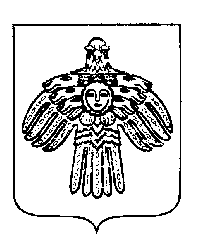 